Universidade Federal do Estado do Rio de Janeiro – UNIRIO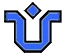 Programa de Pós-Graduação emSolicito aplicação de recursos PROAP para o abaixo, declarando ter sido a solicitação aprovada pelo Colegiado do Programa e estar de acordo com a Portaria CAPES nº 156, de 28 de novembro de 2014.Beneficiário: Passagem aérea (   ):Informar o destino Diária (   )Informar a quantidade de diária (docente)Auxílio Financeiro estudantil (   ): Informar o valor integral do auxílio financeiro (estudante  ou   pesquisador – PNPD):Quando solicitar passagem e/ou diária  anexar Formulário de Solicitação, Concessão e Prestação de Contas de Viagens (3 vias)Atenciosamente,(Coordenador do Programa)De acordo, em       /       /2017A PROAD para providênciasPró-ReitoraMemo/PROAP / PPG/NRio,   2017Do: Programa de Pós-Graduação em Para:Pró-Reitoria de Pós-Graduação e Pesquisa - PROPGAssunto:Aplicação de recursos PROAP – Solicitação  de viagemParticipação de professores convidados em bancas examinadoras de dissertações, Participação de Coordenadores de PPG em eventos no país (programação ou convite do evento)Participação de professores em eventos no país (Programação do evento, resumo do trabalho e comprovante de aceite do trabalho)Participação de professores em eventos no exterior (Avaliação do Mérito; Programação do evento, resumo do trabalho e comprovante de aceite do trabalho)Participação de alunos em eventos no país e no exterior    ( Programação do evento, resumo do trabalho e comprovante de aceite do trabalho e valor integral do auxílio financeiro a estudante); Participação de pesquisador – PNPD no país e no exterior (auxílio financeiro a pesquisador – PNPD);Participação de professores visitantes nos Programas (Plano de atividades e o período de atividades )Participação de prof. e alunos em trabalhos de campo e coleta de dados no país (Nome do projeto, plano de atividades e período de atividades )   Funcionamento de laboratórios de ensino e pesquisa (Período, objetivo do treinamento e justificativa)  Despesas com passagens e diárias para docentes e técnicos que se deslocarem para realizar treinamento em    novas técnicas de laboratório e utilização de novos equipamentos, vinculados com o desenvolvimento das dissertações ou teses dos alunos de pós-graduação)